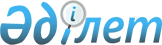 Сандықтау ауданы әкімінің 2008 жылғы 26 желтоқсандағы № 10 "2009 жылы қаңтар-наурыз айларында тіркелетін жылы он жеті жасқа толатын еркек жынысты азаматтарға тіркеу жүргізу туралы" шешіміне өзгеріс енгізу туралы
					
			Күшін жойған
			
			
		
					Ақмола облысы Сандықтау ауданы әкімінің 2009 жылғы 9 ақпандағы № 5 шешімі. Ақмола облысы Сандықтау ауданының Әділет басқармасында 2009 жылғы 11 наурызда № 1-16-90 тіркелді. Күші жойылды - Ақмола облысы Сандықтау ауданы әкімдігінің 2009 жылғы 24 тамыздағы № 12 қаулысымен      Ескерту. Күші жойылды - Ақмола облысы Сандықтау ауданы әкімдігінің 2009.08.24 № 12 қаулысымен

      «Қазақстан Республикасындағы жергілікті мемлекеттік басқару туралы» Қазақстан Республикасының 2001 жылғы 23 қаңтардағы Заңының 37 бабының негізінде Сандықтау ауданының әкімі ШЕШІМ ҚАБЫЛДАДЫ:



      1. Сандықтау ауданы әкімінің 2008 жылғы 26 желтоқсандағы № 10 «2009 жылы қаңтар-наурыз айларында тіркелетін жылы он жеті жасқа толатын еркек жынысты азаматтарға тіркеу жүргізу туралы» шешіміне (Мемлекеттік құқықтық актілерді мемлекеттік тіркеудің аймақтық тізілімінде 1-16-87 нөмірімен тіркелген, 2009 жылғы 26 қаңтардағы № 7 (7777) «Сандыктауские вести» газетінде жарияланған, Сандықтау ауданы әкімінің 2009 жылғы 27 қаңтардағы № 3 «Сандықтау ауданы әкімінің 2009 жылғы 27 қаңтардағы № 10 «2009 жылы қаңтар-наурыз айларында тіркелетін жылы он жеті жасқа толатын еркек жынысты азаматтарға тіркеу жүргізу туралы» шешіміне өзгеріс енгізу туралы» шешімімен (Мемлекеттік құқықтық актілерді мемлекеттік тіркеудің аймақтық тізілімінде 1-16-88 нөмірімен тіркелген, 2009 жылғы 9 ақпандағы № 11 (7781) «Сандыктауские вести» газетінде жарияланған) енгізілген өзгеріспен келесі өзгерісті енгізсін:

      3 тармақтағы:

      2) тармақша келесі редакцияда жазылсын:

      «2) тіркеу жүргізуге жататын азаматтарды жұмыстан (оқудан), тіркеуден өту үшін қажетті уақытта босатсын;»



      2. Осы шешім Сандықтау ауданының Әділет басқармасында мемлекеттік тіркелген күннен бастап күшіне енеді және ресми жарияланған күннен бастап қолданысқа енгізіледі.      Сандықтау ауданының

      әкімі                               Т.Қасенов
					© 2012. Қазақстан Республикасы Әділет министрлігінің «Қазақстан Республикасының Заңнама және құқықтық ақпарат институты» ШЖҚ РМК
				